SCAMBIO LIBRI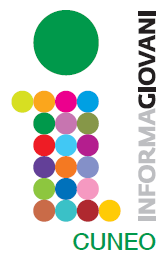        CERCO LIBRI                  ISTITUTO_________________________________              CORSO_______________________________          CLASSE____________PER INFORMAZIONI:Tel. ________________________mail _______________________________________________________ MATERIATITOLOCODICEEDITOREANNO